            ประกาศองค์การบริหารส่วนตำบลลาดตะเคียน          เรื่อง  ประกาศสอบราคาโครงการซ่อมแซมถนนลูกรัง จำนวน  ๑๐ โครงการ                   ........................................................................ 	  ด้วยองค์การบริหารส่วนตำบลลาดตะเคียน มีความประสงค์จะสอบราคาจ้างโครงการซ่อมแซมถนนลูกรัง จำนวน ๑๐ โครงการ  รายละเอียดดังนี้              ๑.๑ โครงการซ่อมแซมถนนลูกรังสายกลุ่มบ้านนางเลี้ยง หมู่ที่ ๓  ถนนกว้าง ๔.๐๐ เมตร ยาว ๓๒๐ เมตร โดยทำการลงดินลูกรังที่เป็นหลุมบ่อพร้อม เกลี่ยตกแต่งเสร็จเรียบร้อย ระยะทางยาว ๓๒๐ เมตร ปริมาตรดินลูกรัง จำนวน ๒๕๖ ลบ.ม.  ตามแบบแปลนของ อบต.ลาดตะเคียน                ๑.๒ โครงการซ่อมแซมถนนลูกรังสายกลุ่มบ้านนายกมล  หมู่ที่ ๔  ไปถึงเขตเทศบาลสระบัวผ่านบ้านโปร่งเข้น้อยไปถึงบ้านอ่างมหา หมู่ที่ ๖ ถนนกว้าง ๕.๐๐ เมตร ยาว ๒,๓๐๐ เมตร โดยทำการลงดินลูกรังที่เป็นหลุมบ่อพร้อม เกลี่ยตกแต่งเสร็จเรียบร้อย ระยะทางยาว ๒,๑๐๐ เมตร ปริมาตรดินลูกรัง จำนวน ๑,๐๕๐ ลบ.ม. พร้อมจัดทำป้ายโครงการ จำนวน ๑ ป้าย   ตามแบบแปลนของ อบต.ลาดตะเคียน                ๑.๓ โครงการซ่อมแซมถนนลูกรังสายกลุ่มบ้านนางเทียม หมู่ที่ ๕  ถนนกว้าง ๔.๐๐ เมตร ยาว ๑,๐๐๐ เมตร โดยทำการลงดินลูกรังที่เป็นหลุมบ่อพร้อม เกลี่ยตกแต่งเสร็จเรียบร้อย ระยะทางยาว ๖๐๐ เมตร ปริมาตรดินลูกรัง จำนวน ๓๖๐ ลบ.ม. ตามแบบแปลนของ อบต.ลาดตะเคียน                ๑.๔ โครงการซ่อมแซมถนนลูกรังสายบ้านหนองตลาด  หมู่ที่ ๗ ไปถึงเขตติดต่อถนนสาย ๓๕๙  ถนนกว้าง ๔.๐๐ เมตร ยาว ๒,๖๐๐ เมตร โดยทำการลงดินลูกรังที่เป็นหลุมบ่อ พร้อมเกลี่ยตกแต่งเสร็จเรียบร้อย ระยะทางยาว ๑,๙๖๐ เมตร ปริมาตรดินลูกรัง จำนวน   ๗๘๔  ลบ.ม. พร้อมจัดทำป้ายโครงการ  จำนวน  ๑ ป้าย  ตามแบบแปลนของ อบต.ลาดตะเคียน              ๑.๕ โครงการซ่อมแซมถนนลูกรังสายบ้านคลองร่วม หมู่ที่ ๙  ไปถึงเขตติดต่อเขตเทศบาลสระบัว  ถนนกว้าง ๕.๐๐ เมตร ยาว ๒,๕๐๐ เมตร โดยทำการลงดินลูกรังที่เป็นหลุมบ่อ พร้อมเกลี่ยตกแต่งเสร็จเรียบร้อย ระยะทางยาว ๒,๓๗๐ เมตร ปริมาตรดินลูกรัง จำนวน   ๑,๑๘๕  ลบ.ม. พร้อมจัดทำป้ายโครงการ  จำนวน  ๑ ป้าย  ตามแบบแปลนของ อบต.ลาดตะเคียน             ๑.๖ โครงการซ่อมแซมถนนลูกรังสายบ้านโคกแหลมทองใต้  หมู่ที่ ๙ ไปถึงหลังโรงพักสระบัว  ถนนกว้าง ๔.๐๐ เมตร ยาว ๒,๖๐๐ เมตร โดยทำการลงดินลูกรังที่เป็นหลุมบ่อ พร้อมเกลี่ยตกแต่งเสร็จเรียบร้อย ระยะทางยาว ๒,๐๕๐ เมตร ปริมาตรดินลูกรัง จำนวน  ๘๒๐ ลบ.ม.  พร้อมจัดทำป้ายโครงการ  จำนวน  ๑ ป้าย  ตามแบบแปลนของ อบต.ลาดตะเคียน             ๑.๗ โครงการซ่อมแซมถนนลูกรังสายบ้านศรีเจริญไปถึงบ้านโพธิ์ฉายงาม  หมู่ที่ ๑๑ ถนนกว้าง ๔.๐๐ เมตร ยาว ๔,๐๐๐ เมตร โดยทำการลงดินลูกรังที่เป็นหลุมบ่อ พร้อมเกลี่ยตกแต่งเสร็จเรียบร้อย ระยะทางยาว ๒,๔๐๐ เมตร ปริมาตรดินลูกรัง จำนวน  ๙๖๐ ลบ.ม. พร้อมจัดทำป้ายโครงการ  จำนวน  ๑ ป้าย  ตามแบบแปลนของ อบต.ลาดตะเคียน-๒-           ๑.๘ โครงการซ่อมแซมถนนลูกรังสายกลุ่มบ้านบ่อทราย หมู่ที่ ๑๒ ถนนกว้าง ๔.๐๐ เมตร ยาว ๘๐๐ เมตร โดยทำการลงดินลูกรังที่เป็นหลุมบ่อ พร้อมเกลี่ยตกแต่งเสร็จเรียบร้อย ระยะทางยาว ๘๐๐ เมตร ปริมาตรดินลูกรัง จำนวน ๖๔๐ ลบ.ม.  พร้อมจัดทำป้ายโครงการ จำนวน  ๑ ป้าย   ตามแบบแปลนของ อบต.ลาดตะเคียน             ๑.๙ โครงการซ่อมแซมถนนลูกรังสายบ้านโคกป่ากล้วย ไปถึงบ้านหนองสาแหรก หมู่ที่ ๑๒ ถนนกว้าง ๕.๐๐ เมตร ยาว ๒,๐๐๐ เมตร โดยทำการลงดินลูกรังที่เป็นหลุมบ่อ พร้อมเกลี่ยตกแต่งเสร็จเรียบร้อย ระยะทางยาว ๑,๒๙๐ เมตร ปริมาตรดินลูกรัง จำนวน  ๖๔๕  ลบ.ม. พร้อมจัดทำป้ายโครงการ จำนวน  ๑ ป้าย  ตามแบบแปลนของ อบต.ลาดตะเคียน             ๑.๑๐ โครงการซ่อมแซมถนนลูกรังสายบ้านหลังเขา  หมู่ที่ ๑๒ ถนนกว้าง ๔.๐๐ เมตร ยาว ๑,๕๐๐ เมตร โดยทำการลงดินลูกรังที่เป็นหลุมบ่อ พร้อมเกลี่ยตกแต่งเสร็จเรียบร้อย ระยะทางยาว ๙๐๐ เมตร ปริมาตรดินลูกรัง จำนวน ๕๔๐ ลบ.ม. ตามแบบแปลนของ อบต.ลาดตะเคียน   รวมราคากลางทั้งสิ้น   ๑,๒๗๗,๕๘๔   บาท  (หนึ่งล้านสองแสนเจ็ดหมื่นเจ็ดพันห้าร้อยแปดสิบสี่บาทถ้วน) 	      ผู้มีสิทธิเสนอราคาจะต้องมีคุณสมบัติดังนี้     ๑. เป็นนิติบุคคล หรือ บุคคลธรรมดา ที่มีอาชีพรับจ้างทำงานที่สอบราคาดังกล่าว                ๒. ไม่เป็นผู้ที่ถูกแจ้งเวียนชื่อเป็นผู้ทิ้งงานของทางราชการ รัฐวิสาหกิจ หรือหน่วยการบริหารราชการส่วนท้องถิ่นในขณะที่ยื่นซองสอบราคา                 ๓. ไม่เป็นผู้มีผลประโยชน์ร่วมกันกับผู้เสนอราคารายอื่น ๆ ที่เข้ามาเสนอราคาหรือไม่เป็นผู้กระทำการอันเป็นการขัดขวางการแข่งขันราคาอย่างเป็นธรรม ในการสอบราคาจ้างครั้งนี้                 ๔. มีผลงานก่อสร้างประเภทเดียวกัน ในวงเงินไม่น้อยกว่า  ๕๐%  ของงานจ้าง         กำหนดดูสถานที่ก่อสร้าง  ในวันที่   ๑๓  มีนาคม  ๒๕๕๗  ระหว่างเวลา ๐๙.๐๐ น. ถึง ๑๑.๐๐ น.  ณ  ที่ทำการองค์การบริหารส่วนตำบลลาดตะเคียน และกำหนดรับฟังคำชี้แจง ณ ที่ทำการองค์การบริหารส่วนตำบลลาดตะเคียนในวันเดียวกัน  (และหากผู้เสนอราคารายใดไม่ไปดูสถานที่ก่อสร้างองค์การบริหารส่วนตำบลลาดตะเคียน จะถือว่าได้รับทราบแล้ว และจะไม่รับผิดชอบหากเกิดปัญหาใดๆทั้งสิ้น)        กำหนดยื่นซองสอบราคา ในวันที่  ๒๔ มีนาคม  ๒๕๕๗ ระหว่างเวลา ๑๐.๓๐ น. ถึงเวลา ๑๒.๐๐ น. ณ ศูนย์รวบรวมข้อมูลข่าวสารการจัดซื้อจัดจ้างขององค์การบริหารส่วนตำบลระดับอำเภอ ที่ว่าการอำเภอกบินทร์บุรี(ชั้น๒) จังหวัดปราจีนบุรี และกำหนดเปิดซองสอบราคาในวันที่  ๒๕ มีนาคม ๒๕๕๗  ตั้งแต่เวลา  ๑๐.๐๐ น. เป็นต้นไป       ผู้สนใจติดต่อขอซื้อเอกสารสอบราคา ในราคาชุดละ  ๒,๕๐๐ บาท ได้ที่กองคลังองค์การบริหารส่วนตำบลลาดตะเคียน  ระหว่างวันที่  ๗ มีนาคม  ๒๕๕๗  ถึงวันที่   ๒๑  มีนาคม  ๒๕๕๗  ในเวลา ๐๘.๓๐ น. ถึง ๑๖.๓๐ น. หรือสอบถามทางโทรศัพท์หมายเลข    ๐๓๗-๒๑๕๔๘๘    ในวันและเวลาราชการ   ดูรายละเอียดได้ที่เว็บไซต์ www.ladtakhean.go.th ประกาศ  ณ  วันที่   ๖  เดือน มีนาคม   พ.ศ. ๒๕๕๗( นายพิศิษฐ  กัณหารี )    นายกองค์การบริหารส่วนตำบลลาดตะเคียนเอกสารสอบราคาจ้าง เลขที่    ๐๕/๒๕๕๗การจ้างทำ  โครงการซ่อมแซมถนนลูกรัง จำนวน ๑๐ โครงการ        ตามประกาศขององค์การบริหารส่วนตำบลลาดตะเคียน  ลงวันที่   ๖  มีนาคม   ๒๕๕๗........................................................................................                 ด้วยองค์การบริหารส่วนตำบลลาดตะเคียน  มีความประสงค์จะสอบราคาจ้างโครงการซ่อมแซมถนนลูกรัง จำนวน ๑๐ โครงการ  รายละเอียดดังนี้                 ๑.๑ โครงการซ่อมแซมถนนลูกรังสายกลุ่มบ้านนางเลี้ยง หมู่ที่ ๓  ถนนกว้าง ๔.๐๐ เมตร ยาว ๓๒๐ เมตร โดยทำการลงดินลูกรังที่เป็นหลุมบ่อพร้อม เกลี่ยตกแต่งเสร็จเรียบร้อย ระยะทางยาว ๓๒๐ เมตร ปริมาตรดินลูกรัง จำนวน ๒๕๖ ลบ.ม.  ตามแบบแปลนของ อบต.ลาดตะเคียน                   ๑.๒ โครงการซ่อมแซมถนนลูกรังสายกลุ่มบ้านนายกมล  หมู่ที่ ๔  ไปถึงเขตเทศบาลสระบัวผ่านบ้านโปร่งเข้น้อยไปถึงบ้านอ่างมหา หมู่ที่ ๖ ถนนกว้าง ๕.๐๐ เมตร ยาว ๒,๓๐๐ เมตร โดยทำการลงดินลูกรังที่เป็นหลุมบ่อพร้อม เกลี่ยตกแต่งเสร็จเรียบร้อย ระยะทางยาว ๒,๑๐๐ เมตร ปริมาตรดินลูกรัง จำนวน ๑,๐๕๐ ลบ.ม. พร้อมจัดทำป้ายโครงการ จำนวน ๑ ป้าย   ตามแบบแปลนของ อบต.ลาดตะเคียน                   ๑.๓ โครงการซ่อมแซมถนนลูกรังสายกลุ่มบ้านนางเทียม หมู่ที่ ๕  ถนนกว้าง ๔.๐๐ เมตร ยาว ๑,๐๐๐ เมตร โดยทำการลงดินลูกรังที่เป็นหลุมบ่อพร้อม เกลี่ยตกแต่งเสร็จเรียบร้อย ระยะทางยาว ๖๐๐ เมตร ปริมาตรดินลูกรัง จำนวน ๓๖๐ ลบ.ม. ตามแบบแปลนของ อบต.ลาดตะเคียน                   ๑.๔ โครงการซ่อมแซมถนนลูกรังสายบ้านหนองตลาด  หมู่ที่ ๗ ไปถึงเขตติดต่อถนนสาย ๓๕๙  ถนนกว้าง ๔.๐๐ เมตร ยาว ๒,๖๐๐ เมตร โดยทำการลงดินลูกรังที่เป็นหลุมบ่อ พร้อมเกลี่ยตกแต่งเสร็จเรียบร้อย ระยะทางยาว ๑,๙๖๐ เมตร ปริมาตรดินลูกรัง จำนวน   ๗๘๔  ลบ.ม. พร้อมจัดทำป้ายโครงการ  จำนวน  ๑ ป้าย  ตามแบบแปลนของ อบต.ลาดตะเคียน                 ๑.๕ โครงการซ่อมแซมถนนลูกรังสายบ้านคลองร่วม หมู่ที่ ๙  ไปถึงเขตติดต่อเขตเทศบาลสระบัว  ถนนกว้าง ๕.๐๐ เมตร ยาว ๒,๕๐๐ เมตร โดยทำการลงดินลูกรังที่เป็นหลุมบ่อ พร้อมเกลี่ยตกแต่งเสร็จเรียบร้อย ระยะทางยาว ๒,๓๗๐ เมตร ปริมาตรดินลูกรัง จำนวน   ๑,๑๘๕  ลบ.ม. พร้อมจัดทำป้ายโครงการ  จำนวน  ๑ ป้าย  ตามแบบแปลนของ อบต.ลาดตะเคียน                 ๑.๖ โครงการซ่อมแซมถนนลูกรังสายบ้านโคกแหลมทองใต้  หมู่ที่ ๙ ไปถึงหลังโรงพักสระบัว  ถนนกว้าง ๔.๐๐ เมตร ยาว ๒,๖๐๐ เมตร โดยทำการลงดินลูกรังที่เป็นหลุมบ่อ พร้อมเกลี่ยตกแต่งเสร็จเรียบร้อย ระยะทางยาว ๒,๐๕๐ เมตร ปริมาตรดินลูกรัง จำนวน  ๘๒๐ ลบ.ม.  พร้อมจัดทำป้ายโครงการ  จำนวน  ๑ ป้าย  ตามแบบแปลนของ อบต.ลาดตะเคียน                ๑.๗ โครงการซ่อมแซมถนนลูกรังสายบ้านศรีเจริญไปถึงบ้านโพธิ์ฉายงาม  หมู่ที่ ๑๑ ถนนกว้าง ๔.๐๐ เมตร ยาว ๔,๐๐๐ เมตร โดยทำการลงดินลูกรังที่เป็นหลุมบ่อ พร้อมเกลี่ยตกแต่งเสร็จเรียบร้อย ระยะทางยาว ๒,๔๐๐ เมตร ปริมาตรดินลูกรัง จำนวน  ๙๖๐ ลบ.ม. พร้อมจัดทำป้ายโครงการ  จำนวน  ๑ ป้าย  ตามแบบแปลนของ อบต.ลาดตะเคียน             ๑.๘ โครงการซ่อมแซมถนนลูกรังสายกลุ่มบ้านบ่อทราย หมู่ที่ ๑๒ ถนนกว้าง ๔.๐๐ เมตร ยาว ๘๐๐ เมตร โดยทำการลงดินลูกรังที่เป็นหลุมบ่อ พร้อมเกลี่ยตกแต่งเสร็จเรียบร้อย ระยะทางยาว ๘๐๐ เมตร ปริมาตรดินลูกรัง จำนวน ๖๔๐ ลบ.ม.  พร้อมจัดทำป้ายโครงการ จำนวน  ๑ ป้าย   ตามแบบแปลนของ อบต.ลาดตะเคียน-๒-               ๑.๙ โครงการซ่อมแซมถนนลูกรังสายบ้านโคกป่ากล้วย ไปถึงบ้านหนองสาแหรก หมู่ที่ ๑๒ ถนนกว้าง ๕.๐๐ เมตร ยาว ๒,๐๐๐ เมตร โดยทำการลงดินลูกรังที่เป็นหลุมบ่อ พร้อมเกลี่ยตกแต่งเสร็จเรียบร้อย ระยะทางยาว ๑,๒๙๐ เมตร ปริมาตรดินลูกรัง จำนวน  ๖๔๕  ลบ.ม. พร้อมจัดทำป้ายโครงการ จำนวน  ๑ ป้าย  ตามแบบแปลนของ อบต.ลาดตะเคียน                 ๑.๑๐ โครงการซ่อมแซมถนนลูกรังสายบ้านหลังเขา  หมู่ที่ ๑๒ ถนนกว้าง ๔.๐๐ เมตร ยาว ๑,๕๐๐ เมตร โดยทำการลงดินลูกรังที่เป็นหลุมบ่อ พร้อมเกลี่ยตกแต่งเสร็จเรียบร้อย ระยะทางยาว ๙๐๐ เมตร ปริมาตรดินลูกรัง จำนวน ๕๔๐ ลบ.ม. ตามแบบแปลนของ อบต.ลาดตะเคียน    โดยมีข้อแนะนำและข้อกำหนดดังต่อไปนี้     ๑. เอกสารแนบท้ายเอกสารสอบราคา ๑.๑  แบบรูปรายละเอียด ๑.๒  แบบใบเสนอราคา ๑.๓  แบบสัญญาจ้าง ๑.๔  แบบหนังสือค้ำประกันสัญญา (หลักประกันสัญญา)      ๒. คุณสมบัติของผู้เสนอราคา                       ๒.๑ ผู้เสนอราคาต้องเป็นผู้มีอาชีพรับจ้างงานที่สอบราคาจ้าง และต้องไม่เป็นผู้ถูกแจ้งเวียนชื่อผู้ทิ้งงานของทางราชการ รัฐวิสาหกิจ หรือ หน่วยงานบริหารราชการส่วนท้องถิ่น หรือ ห้ามติดต่อหรือห้ามเข้าเสนอราคากับองค์การบริหารส่วนตำบล                   ๒.๒ ผู้เสนอราคาต้องไม่เป็นผู้ได้รับเอกสิทธิ์หรือความคุ้มกัน  ซึ่งอาจปฏิเสธไม่ยอมขึ้นศาลไทย  เว้นแต่รัฐบาลของผู้เสนอราคาได้มีคำสั่งให้สละสิทธิความคุ้มกันเช่นว่านั้น                   ๒.๓ ผู้เสนอราคาจะต้องเป็นนิติบุคคล หรือ บุคคลธรรมดา มีผลงานก่อสร้างงานประเภทเดียวกันกับงานที่สอบราคาจ้างในวงเงินไม่น้อยกว่า ๕๐% และเป็นผลงานที่เป็นคู่สัญญาโดยตรงกับส่วนราชการหน่วยงานตามกฎหมายว่าด้วยระเบียบบริการส่วนท้องถิ่นหน่วยงานอื่นซึ่งมีกฎหมายบัญญัติให้มีฐานะเป็นราชการบริหารส่วนท้องถิ่น  รัฐวิสาหกิจ  หรือหน่วยงานเอกชนที่องค์การบริหารส่วนตำบลเชื่อถือ	     ๓.  หลักฐานการเสนอราคา                    ผู้เสนอราคาจะต้องเสนอเอกสารหลักฐานแนบมาพร้อมกับซองสอบราคาดังนี้                   ๓.๑ สำเนาหนังสือรับรองการจดทะเบียนหุ้นส่วนบริษัท  และสำเนาใบทะเบียนภาษีมูลค่าเพิ่ม (ถ้ามี)พร้อมทั้งรับรองสำเนาถูกต้อง                   ๓.๒ หนังสือมอบอำนาจซึ่งปิดอากรแสตมป์ตามกฎหมายในกรณีที่ผู้เสนอราคามอบอำนาจให้บุคคลอื่นลงนามในใบเสนอราคาแทน                    ๓.๓  หนังสือรับรองผลงานก่อสร้างพร้อมทั้งรับรองสำเนาถูกต้อง  (ในกรณีที่มีการกำหนดผลงานตามข้อ ๒.๓)                   ๓.๔ บัญชีรายการก่อสร้าง หรือใบแจ้งปริมาณงาน ซึ่งจะต้องแสดงรายการวัสดุ  อุปกรณ์  ค่าแรงงาน ภาษีประเภทต่าง ๆ รวมทั้งกำไรไว้ด้วย (บรรจุไว้ในซองสอบราคา)     ๓.๕ บัญชีรายการเอกสารทั้งหมดที่ได้ยื่นพร้อมกับซองสอบราคา     /การยื่นซอง...-๓-      ๔. การยื่นซองสอบราคา	          ๔.๑ ผู้เสนอราคาต้องยื่นซองเสนอราคาตามแบบที่กำหนดไว้ในเอกสารสอบราคานี้ โดยไม่มีเงื่อนไขใด ๆ ทั้งสิ้นและจะต้องกรอกข้อความให้ถูกต้องครบถ้วนลงลายมือชื่อของผู้เสนอราคาให้ชัดเจนจำนวนเงินที่เสนอต้องตรงกันทั้งตัวเลขและตัวอักษร    โดยไม่มีการขูดลบและแก้ไข   หากมีการขูดลบ ตก เติม แก้ไข เปลี่ยนแปลง จะต้องลงลายมือชื่อผู้เสนอราคาพร้อมประทับตรา (ถ้ามี) กำกับไว้ด้วยทุกแห่ง	          ๔.๒ ผู้เสนอราคาจะต้องกรอกปริมาณวัสดุและราคาในบัญชีก่อสร้าง   ให้ครบถ้วนในการเสนอราคา ให้เสนอเป็นเงินบาท และเสนอราคาเพียงราคาเดียว โดยเสนอราคารวม และหรือราคาต่อหน่วย และหรือ ราคาต่อรายการตามเงื่อนไขที่ระบุไว้ท้ายใบเสนอราคาให้ถูกต้องทั้งนี้ราคารวมที่เสนอจะต้องตรงกันทั้งตัวเลขและตัวหนังสือถ้าตัวเลขและตัวหนังสือไม่ตรงกันให้ถือตัวหนังสือเป็นสำคัญโดยคิดราคารวมทั้งสิ้นซึ่งรวมภาษีมูลค่าเพิ่ม ภาษีอากรอื่น และค่าใช้จ่ายทั้งปวงไว้แล้ว		ราคาที่เสนอจะต้องเสนอกำหนดยืนราคาไม่น้อยกว่า ๔๕ วัน นับแต่วันเปิดซองสอบราคา โดยภายในใบยื่นราคาผู้เสนอราคาจะต้องรับผิดชอบราคาที่ตนได้เสนอไว้และจะถอนการเสนอราคามิได้	         ๔.๓ ผู้เสนอราคาจะต้องเสนอกำหนดเวลาดำเนินการก่อสร้างแล้วเสร็จภายใน ๔๕ วัน นับถัดจากวันลงนามในสัญญาจ้าง หรือ วันที่ได้รับหนังสือแจ้งจากองค์การบริหารส่วนตำบลให้เริ่มทำงาน                    ๔..๔ ก่อนยื่นซองสอบราคา ผู้เสนอราคาควรตรวจดูร่างสัญญา แบบรูปและรายละเอียด ฯลฯ ให้ถี่ถ้วน และเข้าใจเอกสารสอบราคาทั้งหมดเสียก่อนที่จะตกลงยื่นซองสอบราคาตามเงื่อนไขในเอกสารสอบราคา                        ๔.๕ ผู้เสนอราคาต้องยื่นซองสอบราคาที่เปิดผนึกซองเรียบร้อย จ่าหน้าถึงประธานคณะกรรมการเปิดซองสอบราคาโดยระบุที่หน้าซองว่า“ใบเสนอราคาตามเอกสารสอบราคา เลขที่  ๐๕/๒๕๕๗” โดยยื่นซองโดยตรงต่อเจ้าหน้าที่รับซอง ณ ศูนย์รวบรวมข้อมูลข่าวสารการจัดซื้อจัดจ้างขององค์การบริหารส่วนตำบลระดับอำเภอ ที่ว่าการอำเภอกบินทร์บุรี (ชั้น๒) จังหวัดปราจีนบุรี   ในวันที่   ๒๔ มีนาคม  ๒๕๕๗ ระหว่างเวลา  ๑๐.๓๐ น. ถึง ๑๒.๐๐ น. เมื่อพ้นกำหนดเวลายื่นซองสอบราคาแล้วจะไม่รับซองสอบราคาโดยเด็ดขาดและคณะกรรมการเปิดซองสอบราคาจะเปิดซองสอบราคา ในวันที่  ๒๕  มีนาคม  ๒๕๕๗  ตั้งแต่เวลา   ๑๐.๐๐ น. เป็นต้นไป  ณ ศูนย์รวบรวมข้อมูลข่าวสารการจัดซื้อจัดจ้างขององค์การบริหารส่วนตำบลระดับอำเภอที่ว่าการอำเภอกบินทร์บุรี (ชั้น ๒) จังหวัดปราจีนบุรี  	     ๕.  หลักเกณฑ์และสิทธิในการพิจารณาราคา                        ๕.๑  ในการสอบราคาในครั้งนี้  องค์การบริหารส่วนตำบลจะพิจารณาตัดสินด้วยราคารวม         ๕.๒ หากผู้เสนอราคารายใดมีคุณสมบัติไม่ถูกต้องตามข้อ๒ หรือยื่นหลักฐานการเสนอราคาไม่ถูกต้อง  หรือ  ไม่ครบถ้วนตามข้อ ๓  หรือยื่นซองสอบราคาไม่ถูกต้องตามข้อ ๔  แล้วคณะกรรมการเปิดซองจะไม่รับพิจารณาราคาของผู้เสนอราคารายนั้นเว้นแต่เป็นข้อผิดพลาดหรือผิดหลงเพียงเล็กน้อยหรือที่ผิดพลาดไปจากเงื่อนไขของเอกสารสอบราคาในส่วนที่ไม่ใช่สาระสำคัญทั้งนี้เฉพาะกรณีที่พิจารณาเห็นว่าจะเป็นประโยชน์ต่อองค์การบริหารส่วนตำบลเท่านั้น-๔-                        ๕.๓ องค์การบริหารส่วนตำบลสงวนสิทธิ์ไม่พิจารณาราคาของผู้เสนอราคา โดยไม่มีการผ่อนผันในกรณี ดังต่อไปนี้			(๑)  ไม่ปรากฏชื่อผู้เสนอราคารายนั้น ในบัญชีผู้รับเอกสารสอบราคา หรือ ในหลักฐานการรับรองเอกสารสอบราคาองค์การบริหารส่วนตำบล			(๒)  ไม่ปรากฏชื่อนิติบุคคล หรือบุคคลธรรมดา หรือลงลายมือชื่อผู้เสนอราคาอย่างหนึ่งอย่างใด หรือทั้งหมดในใบเสนอราคา			(๓)เสนอรายละเอียดแตกต่างไปจากเงื่อนไขที่กำหนดในเอกสารสอบราคาที่เป็นสาระสำคัญ หรือ มีผลทำให้เกิดความได้เปรียบเสียเปรียบแก่ผู้เสนอราคารายอื่น ๆ 			(๔)  ราคาที่เสนอมีการขูดลบ ตก เติม แก้ไข เปลี่ยนแปลง โดยผู้เสนอราคามิได้ลงลายมือชื่อพร้อมประทับตรา (ถ้ามี) กำกับไว้		๕.๔ในการตัดสินการสอบราคาหรือในการทำสัญญาคณะกรรมการเปิดซองสอบราคาหรือองค์การบริหารส่วนตำบลมีสิทธิให้ผู้เสนอราคาชี้แจ้งข้อเท็จจริงสภาพฐานะหรือข้อเท็จจริงอื่นใดที่เกี่ยวกับผู้เสนอราคาได้องค์การบริหารส่วนตำบลมีสิทธิที่จะได้รับราคาหรือไม่ทำสัญญาหากหลักฐานดังกล่าวไม่มีความเหมาะสมหรือไม่ถูกต้อง ๕.๕  องค์การบริหารส่วนตำบลทรงไว้ซึ่งสิทธิที่จะได้รับราคาต่ำสุด  หรือราคาหนึ่งราคาใดหรือราคาที่เสนอทั้งหมดก็ได้  และ อาจมีการพิจารณาเลือกจ้างในจำนวน  หรือขนาด หรือเฉพาะรายการหนึ่งรายการใด หรืออาจยกเลิกการเสนอราคาโดยไม่พิจารณาจัดจ้างเลยก็ได้สุดแต่พิจารณา ทั้งนี้ เพื่อประโยชน์ของทางราชการเป็นสำคัญ  และให้ถือว่าการตัดสินใจขององค์การบริหารส่วนตำบลเป็นเด็ดขาด ผู้เสนอราคาจะเรียกร้องค่าเสียหายใดๆมิได้รวมทั้งองค์การบริหารส่วนตำบลจะพิจารณายกเลิกการสอบราคาและลงโทษผู้เสนอราคาเสมือนผู้ทิ้งงานหากมีเหตุที่เชื่อได้ว่า  การเสนอราคากระทำโดยไม่สุจริตหรือมีการสมยอมกันในการเสนอราคา	           ในกรณีที่ผู้เสนอราคาต่ำสุดเสนอราคาต่อจนคาดหมายไว้ว่าไม่อาจดำเนินงานตามสัญญาได้  คณะกรรมการเปิดซองสอบราคาหรือองค์การบริหารส่วนตำบลจะให้ผู้เสนอราคานั้นชี้แจง และแสดงหลักฐานที่ทำให้เชื่อได้ว่าผู้เสนอราคาสามารถดำเนินงานตามประกาศราคาจ้างให้เสร็จสมบูรณ์  หากคำชี้แจงไม่เป็นที่รับฟังได้  องค์การบริหารส่วนตำบลมีสิทธิที่จะได้รับราคาของผู้เสนอราคารายนั้น                       ๖. การทำสัญญาจ้าง	           ผู้ชนะการสอบราคาจะต้องทำสัญญาจ้างตามแบบสัญญาดังระบุใน ข้อ ๑.๓ กับองค์การบริหารส่วนตำบล ภายใน ๗ วัน นับแต่วันที่ได้รับแจ้ง และจะต้องวางหลักประกันสัญญาเป็นจำนวนเงินเท่ากับร้อยละห้าของราคาค่าจ้างที่สอบราคาได้ ให้องค์การบริหารส่วนตำบลยึดถือไว้ในขณะทำสัญญา โดยใช้หลักประกันอย่างใดอย่างหนึ่งดังต่อไปนี้	             ๖.๑ เงินสด            ๖.๒ เช็คที่ธนาคารสั่งจ่ายให้แก่องค์การบริหารส่วนตำบล โดยเช็คลงวันที่ที่ทำสัญญาหรือก่อนหน้านั้น ไม่เกิน ๓ วัน ของวันทำการของทางราชการ                          ๖.๓ หนังสือค้ำประกันของธนาคารในประเทศ ตามแบบหนังสือค้ำประกันดังระบุในข้อ ๑.๔             ๖.๔ พันธบัตรรัฐบาลไทย-๔-            ๖.๕ หนังสือค้ำประกันของบริษัทเงินทุนที่ได้รับอนุญาตให้ประกอบกิจการเงินทุนเพื่อการพาณิชย์และประกอบธุรกิจค้ำประกันตามประกาศของธนาคารแห่งประเทศไทย ตามรายชื่อบริษัทเงินทุนที่ธนาคารแห่งประเทศไทยได้แจ้งเวียนให้ส่วนราชการต่างๆทราบแล้วโดยอนุโลมให้ใช้ตามตัวอย่างหนังสือค้ำประกันของธนาคารตามที่คณะกรรมการว่าด้วยการพัสดุกำหนด (การใช้หลักประกันตามข้อนี้ใช้เฉพาะสัญญาจ้างก่อสร้างที่มีวงเงินไม่เกิน ๑๐ ล้านบาท)	           หลักประกันนี้จะคืนให้โดยไม่มีดอกเบี้ยภายใน ๑๕ วันนับถัดจากวันที่ผู้ชนะการสอบราคา (ผู้รับจ้าง) พ้นจากข้อผูกพันตามสัญญาจ้างแล้ว			     ๗.  ค่าจ้างและการเบิกจ่ายเงิน (สัญญาเป็นราคาเหมารวม)		องค์การบริหารส่วนตำบลจะจ่ายค่าจ้าง  โดยแบ่งออกเป็น   ๑  งวด   ดังนี้  		งวดที่ ๑ เป็นจำนวนเงินในอัตราร้อยละ..........-..….....ของค่าจ้าง เมื่อผู้รับจ้างได้ปฏิบัติงาน………..................................................................ให้แล้วเสร็จภายใน..............-..............วัน                                                 งวดที่  ๒   เป็นจำนวนเงินในอัตราร้อยละ..........-..….....ของค่าจ้าง เมื่อผู้รับจ้างได้ปฏิบัติงาน...........................................................................ให้แล้วเสร็จภายใน..............-..............วัน                                                 งวดสุดท้าย  เป็นจำนวนเงิน  ในอัตราร้อยละ.....๑๐๐...ของค่าจ้าง เมื่อผู้รับจ้างได้ปฏิบัติทั้งหมดให้แล้วเสร็จเรียบร้อยตามสัญญา รวมทั้งทำความสะอาดสถานที่ก่อสร้างให้เรียบร้อย     ๘. อัตราค่าปรับ           ค่าปรับตามแบบสัญญาจ้าง  ให้คิดในอัตราร้อยละ  ๐.๑๐  ของค่าจ้างตามสัญญาต่อวัน   ๙. การรับประกันการชำรุดบกพร่อง                ผู้ชนะการสอบราคาซึ่งได้ทำข้อตกลง  หรือทำสัญญาจ้างตามแบบดังระบุในข้อ ๑.๓ แล้วแต่กรณี จะต้องรับประกันความชำรุดบกพร่องของงานจ้างที่เกิดขึ้นภายในระยะเวลาไม่น้อยกว่า…..-…..เดือน ๑ ปี นับถัดจากวันที่องค์การบริหารส่วนตำบลรับมอบงานโดยผู้รับจ้างต้องรีบจัดการซ่อมแซมแก้ไขให้ใช้การได้ดีดังเดิมภายใน  ๑๕ วัน นับถัดจากวันที่ได้รับแจ้งความชำรุดบกพร่อง           ๑๐ .ข้อสงวนสิทธิในการเสนอราคาและอื่น ๆ           ๑๐.๑ เงินค่าจ้างสำหรับงานจ้างครั้งนี้ ได้มาจาก เงินรายได้ประจำปีงบประมาณ พ.ศ. ๒๕๕๗ การลงนามสัญญาจะกระทำได้ต่อเมื่อองค์การบริหารส่วนตำบล ได้รับอนุมัติเงินค่าก่อสร้างจาก เงินรายได้ประจำปีงบประมาณ พ.ศ. ๒๕๕๗  แล้วเท่านั้น          ๑๐.๒ เมื่อองค์การบริหารส่วนตำบล ได้คัดเลือกผู้เสนอราคารายใดให้เป็นผู้รับจ้าง และได้ตกลงจ้างตามสอบราคาจ้างแล้ว ถ้าผู้รับจ้างจะต้องสั่งและนำสิ่งของมาเพื่องานจ้างดังกล่าวเข้ามาจากต่างประเทศ และของนั้นต้องเข้ามาโดยทางเรือ ในเส้นทางที่เรือไทยเดินอยู่ และสามารถให้บริการรับขนได้ตามที่รัฐมนตรีว่าการกระทรวงคมนาคมประกาศกำหนดผู้เสนอราคาซึ่งเป็นผู้รับจ้างจะต้องปฏิบัติตามกฎหมายว่าด้วยการส่งเสริมพาณิชยนาวี ดังนี้-๕-                                    (๑)    แจ้งการสั่งหรือนำเข้าสิ่งของที่จ้างดังกล่าวเข้ามาจากต่างประเทศต่อสำนักงานคณะกรรมการส่งเสริมการพาณิชย์นาวีภายใน ๗ วัน นับตั้งแต่วันที่ผู้รับจ้างสั่งหรือซื้อของจากต่างประเทศเว้นแต่เป็นของที่รัฐมนตรีว่าการกระทรวงคมนาคมประกาศยกเว้นให้บรรทุกโดยเรืออื่นได้                   (๒)จัดการให้สิ่งของดังกล่าวบรรทุกโดยเรือไทยหรือเรือที่มีสิทธิเช่นเดียวกับเรือไทยจากต่างประเทศมายังประเทศไทยเว้นแต่จะได้รับอนุญาตจากสำนักงานคณะกรรมการส่งเสริมการพาณิชยนาวีให้บรรทุกสิ่งของนั้นโดยเรืออื่นที่ไม่ใช่เรือไทย ซึ่งจะต้องได้รับอนุญาตเช่นนั้นก่อนบรรทุกลงเรืออื่นหรือเป็นของที่รัฐมนตรีว่าการกระทรวงคมนาคมประกาศยกเว้นให้บรรทุกโดยเรืออื่น  		       (๓)  ในกรณีที่ไม่ปฏิบัติตาม (๑) และ (๒) ผู้ขายจะต้องปฏิบัติตามกฎหมายว่าด้วยการส่งเสริมพาณิชยนาวี         ๑๐.๓ ผู้เสนอราคาซึ่งองค์การบริหารส่วนตำบลได้คัดเลือกแล้ว ไม่ไปทำสัญญาหรือข้อตกลงภายในระยะเวลาที่ทางราชการกำหนดระบุไว้ในข้อ ๖ องค์การบริหารส่วนตำบลพิจารณาเรียกร้องให้ชดใช้ความเสียหายอื่น (ถ้ามี) รวมทั้งจะพิจารณาให้เป็นผู้ทิ้งงานตามระเบียบของทางราชการ                    ๑๐.๔ องค์การบริหารส่วนตำบลสงวนสิทธิที่จะแก้ไข เพิ่มเติม เงื่อนไข หรือข้อกำหนดในแบบสัญญาให้เป็นไปตามความเห็นของอัยการจังหวัดหรือสำนักอัยการสูงสุด (ถ้ามี)                ๑๑. มาตรฐานฝีมือช่าง		เมื่อองค์การบริหารส่วนตำบลได้คัดเลือกผู้เสนอราคารายใดให้เป็นผู้รับจ้างและได้ตกลงจ้างก่อสร้างตามประกาศนี้แล้ว ผู้เสนอราคาจะต้องตกลงในการปฏิบัติงานก่อสร้างดังกล่าว ผู้เสนอราคาจะต้องมีและใช้ผู้ผ่านการทดสอบมาตรฐานฝีมือช่างจากกระทรวงแรงงานและสวัสดิการสังคม หรือผู้มีวุฒิบัตรระดับ  ปวช.  ปวส.  และ ปวท.หรือ เทียบเท่าจากสถาบันการศึกษาที่  ก.พ. รับรองให้เข้ารับราชการได้ ในอัตราไม่ต่ำกว่าร้อยละ ๑๐  ของแต่ละสาขาช่าง  แต่จะต้องมีช่างจำนวนอย่างน้อย  ๑  คน  ในแต่ละสาขาดังต่อไปนี้๑๑.๑ .....................…………-………………………….……….๑๑.๒ .................................-.........................................................๑๑.๓ .................................-.........................................................   ๑๒.  ในระหว่างระยะเวลาการก่อสร้างผู้รับจ้างถึงปฏิบัติตามหลักเกณฑ์ที่กฎหมาย   และระเบียบได้กำหนดไว้โดยเคร่งครัดองค์การบริหารส่วนตำบลลาดตะเคียน วันที่   ๖   เดือน   มีนาคม    พ.ศ. ๒๕๕๗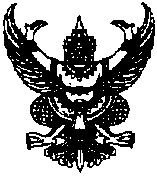 